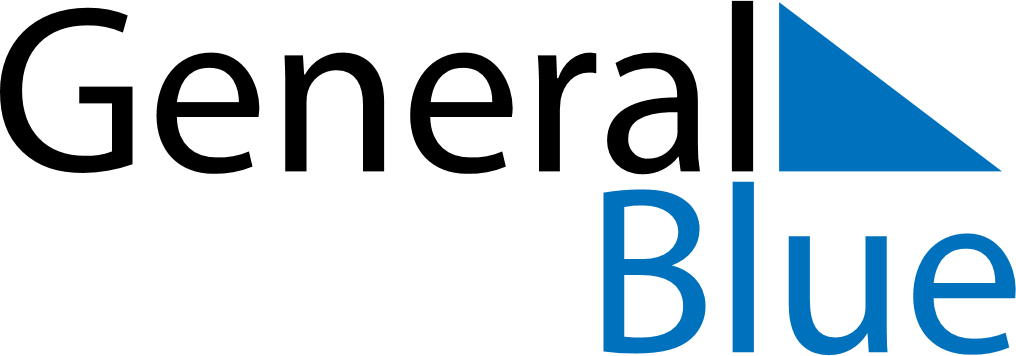 February 2024February 2024February 2024February 2024February 2024February 2024Thal, Styria, AustriaThal, Styria, AustriaThal, Styria, AustriaThal, Styria, AustriaThal, Styria, AustriaThal, Styria, AustriaSunday Monday Tuesday Wednesday Thursday Friday Saturday 1 2 3 Sunrise: 7:24 AM Sunset: 4:59 PM Daylight: 9 hours and 34 minutes. Sunrise: 7:23 AM Sunset: 5:00 PM Daylight: 9 hours and 37 minutes. Sunrise: 7:22 AM Sunset: 5:02 PM Daylight: 9 hours and 39 minutes. 4 5 6 7 8 9 10 Sunrise: 7:21 AM Sunset: 5:03 PM Daylight: 9 hours and 42 minutes. Sunrise: 7:19 AM Sunset: 5:05 PM Daylight: 9 hours and 45 minutes. Sunrise: 7:18 AM Sunset: 5:06 PM Daylight: 9 hours and 48 minutes. Sunrise: 7:16 AM Sunset: 5:08 PM Daylight: 9 hours and 51 minutes. Sunrise: 7:15 AM Sunset: 5:09 PM Daylight: 9 hours and 54 minutes. Sunrise: 7:13 AM Sunset: 5:11 PM Daylight: 9 hours and 57 minutes. Sunrise: 7:12 AM Sunset: 5:13 PM Daylight: 10 hours and 0 minutes. 11 12 13 14 15 16 17 Sunrise: 7:10 AM Sunset: 5:14 PM Daylight: 10 hours and 3 minutes. Sunrise: 7:09 AM Sunset: 5:16 PM Daylight: 10 hours and 6 minutes. Sunrise: 7:07 AM Sunset: 5:17 PM Daylight: 10 hours and 9 minutes. Sunrise: 7:06 AM Sunset: 5:19 PM Daylight: 10 hours and 12 minutes. Sunrise: 7:04 AM Sunset: 5:20 PM Daylight: 10 hours and 16 minutes. Sunrise: 7:03 AM Sunset: 5:22 PM Daylight: 10 hours and 19 minutes. Sunrise: 7:01 AM Sunset: 5:23 PM Daylight: 10 hours and 22 minutes. 18 19 20 21 22 23 24 Sunrise: 6:59 AM Sunset: 5:25 PM Daylight: 10 hours and 25 minutes. Sunrise: 6:58 AM Sunset: 5:26 PM Daylight: 10 hours and 28 minutes. Sunrise: 6:56 AM Sunset: 5:28 PM Daylight: 10 hours and 32 minutes. Sunrise: 6:54 AM Sunset: 5:29 PM Daylight: 10 hours and 35 minutes. Sunrise: 6:52 AM Sunset: 5:31 PM Daylight: 10 hours and 38 minutes. Sunrise: 6:51 AM Sunset: 5:32 PM Daylight: 10 hours and 41 minutes. Sunrise: 6:49 AM Sunset: 5:34 PM Daylight: 10 hours and 45 minutes. 25 26 27 28 29 Sunrise: 6:47 AM Sunset: 5:35 PM Daylight: 10 hours and 48 minutes. Sunrise: 6:45 AM Sunset: 5:37 PM Daylight: 10 hours and 51 minutes. Sunrise: 6:43 AM Sunset: 5:38 PM Daylight: 10 hours and 55 minutes. Sunrise: 6:42 AM Sunset: 5:40 PM Daylight: 10 hours and 58 minutes. Sunrise: 6:40 AM Sunset: 5:41 PM Daylight: 11 hours and 1 minute. 